一Ｏ五年九月醫改會9月份共接受媒體採訪 22次、引述報導 10 次，合計共 32次；主題包括資訊透明1則、醫療品質7則、全民健保 21則、用藥安全3則。媒體報導露出成果部分，計有 34則報導露出，完整紀錄請參考下表。105.9.23本會另偕同14大醫事團體舉行「假簡化真減人！醫院評鑑打假球！」記者會，感謝各大媒體採訪，計有37則相關新聞報導、1則節目專訪，敬請參閱醫改 155 期電子報報導。醫改會 105 年 9月媒體露出一覽日期媒體主題新聞標題1050901天下雜誌用藥安全超級細菌來襲1050901天下雜誌用藥安全8守則　打贏你我的超級細菌之戰1050905tvbs用藥安全避免不當用藥對抗多重抗藥性細菌1050906天下雜誌用藥安全亂吃抗生素，當心養出超級細菌1050913康健雜誌用藥安全擔心被醫院換藥，三招自保！1050915民報醫療品質醫師納勞基法醫院成本增:不排除關床醫改會:恐嚇病患1050919自由時報醫療品質醫院提高人力成本恐找全民買單1050920東森財經醫療品質血汗醫超時沒保障？！ 立委籲納勞基法1050920新頭殼醫療品質醫師應納入勞基法法保障嗎？線上PK1050920新頭殼醫療品質線上辯論- 受僱醫師應納入勞基法法保障嗎？1050920The News Lens 關鍵評論醫療品質每周工作88小時只是「小兒科」？7個QA告訴你醫師納入勞基法為何吵了30年1050922壹電視全民健保漲門診落實分級？ 醫改會：沒配套注定失敗1050922中廣全民健保調高部分負擔可落實轉診制度？1050923蘋果日報全民健保小病衝醫學中心部分負擔擬漲 1050924中國時報全民健保增設準醫學中心提高中南部評鑑意願1050929中央社全民健保專家：單漲部分負擔救不了分級醫療1050929聯合報全民健保看病部分負擔調漲專家批：看輿論治國不可取 1050929The News Lens 關鍵評論全民健保小病還衝大醫院？明年「部分負擔」將調漲60～100元1050929寰宇全民健保小病直奔大醫院 明年部份負擔將調漲1050929三立全民健保小病跑醫院「部分負擔擬漲」　感冒恐花逾6001050930壹電視全民健保看病沒照分級走！　部分負擔恐漲百元1050930中時全民健保做各種檢查也要部分負擔20％1050930自由時報全民健保不轉診就到大醫院明年多付百元1050930蘋果日報全民健保小病擠大醫院恐付700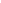 1050930蘋果日報全民健保藥品部分負擔喊漲 最高600元1050930中天全民健保門診部分負擔漲定了！　研擬最高漲百元1050930大愛新聞全民健保提高部分負擔 落實醫療分級1050930公視全民健保未轉診逕赴大醫院看病 部分負擔擬調漲─公視中晝新聞1050930公視全民健保未轉診逕赴大醫院看病 部分負擔擬調漲─公視晚間新聞1050930報橘全民健保明年起看醫生要變貴了？衛福部推行門診費用漲價有何爭議，一次讓你看懂1050930華視全民健保小病擠大醫院 恐付700元1050930華視全民健保憂藥品浪費健保藥品負擔喊漲1050930客家電視台全民健保未轉診逕赴大醫院看病部分負擔擬調漲1050930康健醫療品質別讓病人急診衝衝衝，其他國家怎麼做？